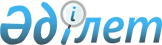 О бюджете сельского округа Куланды на 2021-2023 годы"Решение Аральского районного маслихата Кызылординской области от 28 декабря 2020 года № 475. Зарегистрировано Департаментом юстиции Кызылординской области 6 января 2021 года № 8058.
      В соответствии пункта 2 статьи 75 кодекса Республики Казахстан от 4 декабря 2008 года "Бюджетный кодекс Респубики Казахстан" и с пунктом 2-7 статьи 6 закона Республики Казахстан от 23 января 2001 года "О местном государственном управлении и самоуправлении в Республике Казахстан" Аральский районный маслихат РЕШИЛ:
      1. Утвердить бюджет сельского округа Куланды на 2021-2023 годы согласно приложениям 1, 2 и 3, в том числе на 2021 год в следующих объемах:
      1) доходы – 38 221 тысяч тенге, в том числе:
      налоговые поступления – 2 012 тысяч тенге;
      неналоговые поступления – 0;
      поступления от продажи основного капитала – 0;
      поступления трансфертов – 36 209 тысяч тенге;
      2) затраты – 38 519,1 тысяч тенге;
      3) чистое бюджетное кредитование – 0;
      бюджетные кредиты – 0;
      погашение бюджетных кредитов – 0;
      4) сальдо по операциям с финансовыми активами – 0;
      приобретение финансовых активов – 0;
      поступления от продажи финансовых активов государства – 0;
      5) дефицит (профицит) бюджета – - 289,1 тысяч тенге;
      6) финансирование дефицита (использование профицита) бюджета – 289,1 тысяч тенге.
      Сноска. Пункт 1 - в редакции решения Аральского районного маслихата Кызылординской области от 29.04.2021 № 40 (вводится в действие с 01.01.2021).


      2. Настоящее решение вводится в действие с 1 января 2021 года и подлежит официальному опубликованию. Бюджет сельского округа Куланды на 2021 год
      Сноска. Приложение 1 - в редакции решения Аральского районного маслихата Кызылординской области от 29.04.2021 № 40 (вводится в действие с 01.01.2021). Бюджет сельского округа Куланды на 2022 год Бюджет сельского округа Куланды на 2023 год Перечень бюджетных программ, не подлежащих секвестру в процессе исполнения бюджета сельского округа Куланды на 2021 год
					© 2012. РГП на ПХВ «Институт законодательства и правовой информации Республики Казахстан» Министерства юстиции Республики Казахстан
				
      Председатель внеочередной шестьдесят пятой сессии Аральского районного маслихата 

Ж. Баймырзаев

      Секретарь Аральского районного маслихата 

Д. Мадинов
Приложение 1 к решениюАральского районного маслихатаот "28" декабря 2020 года № 475
Категория 
Категория 
Категория 
Категория 
Сумма, тысяч тенге
Класс 
Класс 
Класс 
Сумма, тысяч тенге
Подкласс
Подкласс
Сумма, тысяч тенге
Наименование 
Сумма, тысяч тенге
1
2
3
4
5
1. Доходы
38 221
1
Налоговые поступления
2 012
04
Hалоги на собственность
2 012
1
Hалоги на имущество
9
3
Земельный налог
23
5
Hалог на транспортные средства
1 980
2
Неналоговые поступления
0
3
Поступления от продажи основного капитала
0
4
Поступления трансфертов
36 209
02
Трансферты из вышестоящих органов государственного управления
36 209
3
Трансферты из районного (города областного значения) бюджета
36 209
Функциональная группа
Функциональная группа
Функциональная группа
Функциональная группа
Сумма, тысяч тенге
Администратор бюджетных программ
Администратор бюджетных программ
Администратор бюджетных программ
Сумма, тысяч тенге
Программа
Программа
Сумма, тысяч тенге
Наименование
Сумма, тысяч тенге
2. Затраты
38 519,1
01
Государственные услуги общего характера
26 368
124
Аппарат акима города районного значения, села, поселка, сельского округа
26 368
001
Услуги по обеспечению деятельности акима города районного значения, села, поселка, сельского округа
26 052
022
Капитальные расходы государственного органа
316
05
Здравоохранение
279
124
Аппарат акима города районного значения, села, поселка, сельского округа
279
002
Организация в экстренных случаях доставки тяжелобольных людей до ближайшей организации здравоохранения, оказывающей врачебную помощь
279
07
Жилищно-коммунальное хозяйство
769,1
124
Аппарат акима города районного значения, села, поселка, сельского округа
769,1
008
Освещение улиц населенных пунктов
239
009
Обеспечение санитарии населенных пунктов
232
011
Благоустройство и озеленение населенных пунктов
298,1
08
Культура, спорт, туризм и информационное пространство
11 103
124
Аппарат акима города районного значения, села, поселка, сельского округа
11 103
006
Поддержка культурно-досуговой работы на местном уровне
11 103
3.Чистое бюджетное кредитование
0
Бюджетные кредиты
0
5
Погашение бюджетных кредитов
0
4. Сальдо по операциям с финансовыми активами
0
Приобретение финансовых активов
0
5. Дефицит (профицит) бюджета
-298,1
6. Финансирование дефицита (использование профицита) бюджета
298,1
8
Используемые остатки бюджетных средств
298,1
1
Свободные остатки бюджетных средств
298,1
01
Свободные остатки бюджетных средств
298,1
2
Остатки бюджетных средств на конец отчетного периода
0
01
Остатки бюджетных средств на конец отчетного периода
0Приложение 2 к решениюАральского районного маслихатаот 28 декабря 2020 года № 475
Категория 
Категория 
Категория 
Категория 
Сумма на

2022 год

(тысяч тенге)
Класс 
Класс 
Класс 
Сумма на

2022 год

(тысяч тенге)
Подкласс
Подкласс
Сумма на

2022 год

(тысяч тенге)
Наименование 
Сумма на

2022 год

(тысяч тенге)
1
2
3
4
5
1. Доходы
30 989
1
Налоговые поступления
2 093
04
Hалоги на собственность
2 093
1
Hалоги на имущество
9
3
Земельный налог
24
4
Hалог на транспортные средства
2 060
4
Поступления трансфертов
28 896
02
Трансферты из вышестоящих органов государственного управления
28 896
3
Трансферты из бюджета района (города областного значения) 
28 896
Функциональная группа
Функциональная группа
Функциональная группа
Функциональная группа
Сумма на 

2022 год
Администратор бюджетных программ
Администратор бюджетных программ
Администратор бюджетных программ
Сумма на 

2022 год
Программа
Программа
Сумма на 

2022 год
Наименование
Сумма на 

2022 год
2. Расходы
30 893
01
Государственные услуги общего характера
20 689
124
Аппарат акима города районного значения, села, поселка, сельского округа
20 689
001
Услуги по обеспечению деятельности акима города районного значения, села, поселка, сельского округа
20 689
05
Здравоохранение
290
124
Аппарат акима района в городе, города районного значения, поселка, села, сельского округа
290
002
Организация в экстренных случаях доставки тяжелобольных людей до ближайшей организации здравоохранения, оказывающей врачебную помощь
290
07
Жилищно-коммунальное хозяйство
490
124
Аппарат акима города районного значения, села, поселка, сельского округа
490
008
Освещение улиц населенных пунктов
249
009
Обеспечение санитарии населенных пунктов
241
08
Культура, спорт, туризм и информационное пространство
9 520
124
Аппарат акима города районного значения, села, поселка, сельского округа
9 520
006
Поддержка культурно-досуговой работы на местном уровне
9 520
3.Чистое бюджетное кредитование
0
Бюджетные кредиты
0
5
Погашение бюджетных кредитов
0
4. Сальдо по операциям с финансовыми активами
0
Приобретение финансовых активов
0
5. Дефицит (профицит) бюджета
0
6. Финансирование дефицита (использование профицита) бюджета
0Приложение 3 к решениюАральского районного маслихатаот 28 декабря 2020 года № 475
Категория 
Категория 
Категория 
Категория 
Сумма на

2023 год

(тысяч тенге)
Класс 
Класс 
Класс 
Сумма на

2023 год

(тысяч тенге)
Подкласс
Подкласс
Сумма на

2023 год

(тысяч тенге)
Наименование 
Сумма на

2023 год

(тысяч тенге)
1
2
3
4
5
1. Доходы
30 989
1
Налоговые поступления
2 093
04
Hалоги на собственность
2 093
1
Hалоги на имущество
9
3
Земельный налог
24
4
Hалог на транспортные средства
2 060
4
Поступления трансфертов
28 896
02
Трансферты из вышестоящих органов государственного управления
28 896
3
Трансферты из бюджета района (города областного значения) 
28 896
Функциональная группа
Функциональная группа
Функциональная группа
Функциональная группа
Сумма на 

2023 год
Администратор бюджетных программ
Администратор бюджетных программ
Администратор бюджетных программ
Сумма на 

2023 год
Программа
Программа
Сумма на 

2023 год
Наименование
Сумма на 

2023 год
2. Расходы
30 893
01
Государственные услуги общего характера
20 689
124
Аппарат акима города районного значения, села, поселка, сельского округа
20 689
001
Услуги по обеспечению деятельности акима города районного значения, села, поселка, сельского округа
20 689
05
Здравоохранение
290
124
Аппарат акима района в городе, города районного значения, поселка, села, сельского округа
290
002
Организация в экстренных случаях доставки тяжелобольных людей до ближайшей организации здравоохранения, оказывающей врачебную помощь
290
07
Жилищно-коммунальное хозяйство
490
124
Аппарат акима города районного значения, села, поселка, сельского округа
490
008
Освещение улиц населенных пунктов
249
009
Обеспечение санитарии населенных пунктов
241
08
Культура, спорт, туризм и информационное пространство
9 520
124
Аппарат акима города районного значения, села, поселка, сельского округа
9 520
006
Поддержка культурно-досуговой работы на местном уровне
9 520
3.Чистое бюджетное кредитование
0
Бюджетные кредиты
0
5
Погашение бюджетных кредитов
0
4. Сальдо по операциям с финансовыми активами
0
Приобретение финансовых активов
0
5. Дефицит (профицит) бюджета
0
6. Финансирование дефицита (использование профицита) бюджета
0Приложение 4 к решениюАральского районного маслихатаот 28 декабря 2020 года № 475
№
Наименование
Здравоохранение
Организация в экстренных случаях доставки тяжелобольных людей до ближайшей организации здравоохранения, оказывающей врачебную помощь